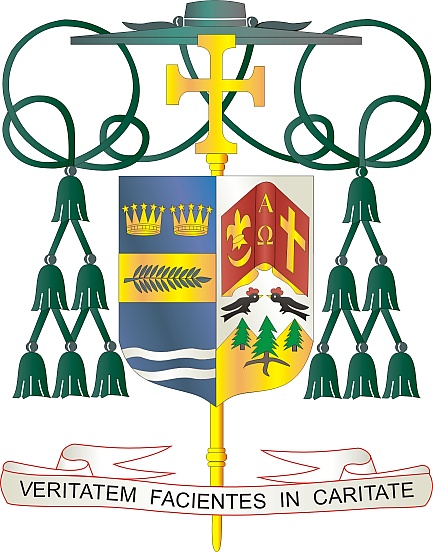 9995 North Military Trail  •  (561) 775-9595    Fax (561) 775-7035April 1, 2023Dear Sisters and Brothers in Christ:Pope Francis has asked parishes to support the annual Pontifical Good Friday Collection, to be held on April 7, 2023. The collection supports the Franciscans in the Holy Land who work in the sacred shrines and parishes, providing formation and education in communities and schools, and caring for the basic needs of the people. It also assists the Congregation for the Oriental Churches to sustain the Eastern Rite Catholic Churches present in the region. Your support of this important collection is essential to their ministry.The Pontifical Good Friday Collection provides humanitarian, liturgical, pastoral, archaeological, charitable, and educational services, as well as care for the Holy Places. A portion of the funds is directly allocated to the educational and ecclesial projects in the Middle East. The rest of the funds collected in the United States and a number of other countries support the ministries and programs entrusted by the Holy See to the Holy Land Franciscans. This includes 65 sanctuaries, 23 parishes, 17 schools, 250 friars, 63 apartments restored for families in need and much more. Thank you for supporting the Pontifical Good Friday Collection as encouraged by Pope Francis. By supporting this cause, you join with Catholics around the world to stand in solidarity with the Church in the Holy Land, and you become an instrument of peace in a troubled land.	With gratitude for your continued generosity and every prayerful wish, I am						Sincerely yours in Christ,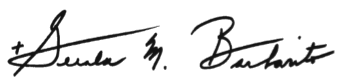 						Most Reverend Gerald M. Barbarito
						Bishop of Palm BeachNOTE TO PASTORS: IT IS REQUIRED THAT YOU PUBLISH THIS LETTER IN THE PARISH BULLETIN AS A HALF-PAGE OR FULL-PAGE LETTER THE WEEKEND OF APRIL 1/2, 2023.  THE COLLECTION WILL TAKE PLACE APRIL 7, 2023. YOU ARE WELCOME TO READ THE LETTER TO PARISHIONERS, POST THIS LETTER ON SOCIAL MEDIA, AND ON YOUR WEBSITE, IN ADDITION TO HAVING IT PRINTED IN THE BULLETIN.